The Times for Which Prayer is Prohibited and its Ruling in Makkah Al -Mukarramah a Jurisprudential Hadith Study Dr. Saud Abdullah Bardi Al-MutairiAssistant Professor in the Department of Interpretation and Hadith, College of Sharia,Kuwait UniversityGmail:  saud.almutairi@ku.edu.kwReceived 22/2/2024, Revised 25/3/2024,Accepted 11/6/2024, Published 30/6/2024This is an Open Access article distributed under the terms of the Creative Commons Attribution 4.0 International License, which permits unrestricted use, distribution, and reproduction in any medium, provided the original work is properly cited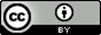 Abstract This research clarifies an issue related to the times in which it was forbidden to perform prayers, and is this prohibition general in all regions? Does it include the fulfillment of missed obligatory duties and the voluntary prayers performed? Or do the provisions forbidding prayer have a special ruling and exception in Mecca, and quoting the sayings of scholars on the issue, and explaining what is most correct from their sayings.Keywords: times, prohibitions, prayer, obligatory duties, voluntary prayers.أوقات النهي عن الصلاة وحكمها في مكّة المكرمة دراسة فقهية حديثيةالدكتور سعود عبد الله بردي المطيريأستاذ مساعد في قسم التفسير والحديث/ كلية الشريعة/ جامعة الكويت ملخّص البحث:    يبين هذا البحث مسألة تتعلق بالأوقات التي ورد النهي عن أداء الصلاة فيها، وهل هذا النهي عام في جميع الأمصار؟ وهل يشمل ما يُقضى من الفرائض الفائتة، وما يُؤدّى من النوافل؟ أم إن أحكام النهي عن الصلاة لها حكم خاص ومستثنى في مكّة المكرمة، ونقل أقوال العلماء في المسألة، وبيان الراجح من أقوالهم.مفاتيح الكلمات: أوقات، النهي، الصلاة، الفرائض، النوافل.التّمهيد:تعد الصلاة ركناً من أركان الإسلام الخمسة، وقد وردت في فضلها فريضة كانت أم نافلة نصوص كثيرة، إلا أنه قد جاء في نصوص الشرع أيضًا بيان أوقاتٍ نهت النصوص الثابتة الشرعية عن الصلاة فيها، وفي صفحات هذه البحث تم التطرق لهذه المسألة، كما تطرق البحث للمسائل ذات الصلة والمتعلقة فيها. فكان هذا البحث ليحرر القول في هذه المسألة، وإيراد أقوال الفقهاء ومذاهبهم بأدلتها، وبيان الراجح منها.المقدّمة:من المعلوم أن المسجد الحرام يعج بالمعتمرين في سائر أوقات النهار، ومن شعائر العمرة التنفل بأداء الركعتين بعد الطواف بالبيت، وفي السّنة النبوية الصحيحة بيان أوقات يُنهى عن الصلاة فيها، فكان مما ينبغي النظر والتثبت فيه، وللحاجة الماسة إلى معرفته جواب هذا السؤال، وهو: هل مكة والمسجد الحرام لهما شأن خاص واستثناء عن سائر الأمصار والمساجد من خلال نصوص الشرع، في جواز الصلاة في أوقات النهي، وزوال النهي فيهما؟ أم هل إن حكم النهي باقٍ على عمومه وإطلاقه؟ فكان هذا البحث ليحرر القول في هذه المسألة، وإيراد أقوال الفقهاء ومذاهبهم بأدلتها، وبيان الراجح منها.أهمية الموضوع وأسباب اختياره:تعد الصلاة من العبادات اليومية، وفي هذا العصر أضحى الكثير من المسلمين من يوافق صلاته في أوقات النهي في مكة خاصة، وهذا البحث بين الراجح بدليله من أقوال أهل العلم في مسألة شمول النهي عن الصلاة في مكة أم أنه غير داخل في هذا النهي.خطّة البحث:اشتمل البحث على: تمهيد، ومقدّمة، وأربعة مباحث، وخاتمة، وفهرس للمصادر والمراجع.التّمهيد: وفيه نبذة عن موضوع البحث.وفيها بيان أهمّية الموضوع، وأسباب اختياره، وخطّة البحث المقدّمة:المبحث الأول: ويشتمل على التعريف بالوقت والنهي من الجانب اللُّغوي والاصطلاحي.المبحث الثّاني: وفيه أوقات النهي الخمسة وبيان بدايتها ونهايتها، وفيه خمسة مطالب: المطلب الأوّل: بداية الوقت الأول من أوقات النهي ونهايته.المطلب الثّاني: بداية الوقت الثاني من أوقات النهي ونهايته. المطلب الثالث: بداية الوقت الثالث من أوقات النهي ونهايته.المطلب الرابع: بداية الوقت الرابع من أوقات النهي ونهايته.المطلب الخامس: بداية الوقت الخامس من أوقات النهي ونهايته.المبحث الثالث: أوقات النهي في مكة المكرمة.المبحث الرابع: قضاء الفرائض في أوقات النهي وحكمه.الخاتمة: وفيها ذكر أهمّ نتائج البحث وتوصياته.المبحث الأول: تعريف الوقت والنهي لغةً واصْطِلاَحًا:الْوَقْتُ لغةً: مقدار من الزمان مفروض لأمر ما، وكلّ شيء قدَّرت له حينا فقد "وَقَّته" "تَوْقِيتًا" وكذلك ما "قَدَّرْتَ" له غاية، ويقال نهاية الزمان المفروض للعمل، ولهذا لا يكاد يقال إلّا مقدّراً نحو قولهم: وَقَّتُّ كذا: جعلت له وَقْتاً، وَجَمْعُ الْوَقْتِ: أَوْقَاتٌ. ()الْوَقْتُ اصْطِلاَحًا: المقدار من الدهر، وأكثر ما يستعمل في الماضي. وقيل: هو مقدار من الزمن المفروض لأِمْرٍ ما.()النَّهْيُ لغة: ضِدُّ الأْمْرِ، يقال: نهى عن الشَّيْءِ: زَجَرَهُ عنه، وَنَهَى اللَّهُ عن كذا حَرَّمَهُ.()النَّهْيُ اصْطِلاَحًا: عَرَّفَهُ الأْصُولِيُّونَ بأنَّه: اقْتِضَاءُ كَفٍّ عن فِعْلٍ جهة الاستعلاء.()المبحث الثاني: أوقات النهي الخمسة وبيان بدايتها ونهايتها قال النووي رحمه الله: هي خمسة اثنان نهي عنهما لأجل الفعل وهي: بعد صلاة الصبح حتى تطلع الشمس، وبعد صلاة العصر حتى تغرب الشمس -إلى أن قال رحمه الله- وثلاثة نهى عنها لأجل الوقت وهي: عند طلوع الشمس حتى ترتفع، وعند الاستواء حتى تزول، وعند الاصفرار حتى تغرب.()المطلب الأول: بداية الوقت الأول من أوقات النهي: اختلف أهل العلم في بداية هذا الوقت على قولين:  القول الأول: أنه يبتدئ بعد طلوع الفجر. وذهب إلى هذا القول: الحنفية()، والمالكية()، والحنابلة.() أدلتهم:1) حديث عبد الله بن عمرو رضي الله عنهما، عن النبي صلى الله عليه وسلم: (لاَ صَلاَةَ بَعْدَ طُلُوعِ الْفَجْرِ إِلاَّ رَكْعَتَيْنِ قَبْلَ صَلاَةِ الْفَجْر).() 2) عَنْ يَزِيدَ بْنِ طَلْقٍ، عَنْ عَبْدِ الرَّحْمَنِ بْنِ الْبَيْلَمَانِي، عَنْ عَمْرِو بْنِ عَبَسَةَ، قَالَ: أَتَيْتُ رَسُولَ اللَّهِ صَلَّى اللهُ عَلَيْهِ وَسَلَّمَ فَقُلْتُ: هَلْ مِنْ سَاعَةٍ أَحَبُّ إِلَى اللَّهِ مِنْ أُخْرَى؟ قَالَ: (نَعَمْ، جَوْفُ اللَّيْلِ الْأَوْسَطُ، فَصَلِّ مَا بَدَا لَكَ حَتَّى يَطْلُعَ الصُّبْحُ، ثُمَّ انْتَهِ حَتَّى تَطْلُعَ الشَّمْسُ).()القول الثاني: أنه يبتدئ بعد أداء صلاة الفجر. وذهب إلى هذا القول: الشافعية()، والامام أحمد في رواية عنه()، أدلتهم:1) حديث عمرو بن عبسة السلمي رضي الله عنه: (صَلِّ صَلَاةَ الصُّبْحِ، ثُمَّ أَقْصِرْ عَنِ الصَّلَاةِ حَتَّى تَطْلُعَ الشَّمْسُ).()2) حديث أبي سعيد الخدري رضي الله عنه، وفيه: (... وَلاَ صَلاَةَ بَعْدَ صَلاَتَيْنِ بَعْدَ الصُّبْحِ حَتَّى تَطْلُعَ الشَّمْسُ، وَبَعْدَ العَصْرِ حَتَّى تَغْرُبَ) الحديث.()الراجح: يتبين رجحان القول الأول فهو من رواية الصحيحين. وحمل رواية (لا صلاة بعد الصبح) على معنى: بعد أداء صلاة الصبح.()نهاية وقت النهي الأول: نهاية هذا الوقت هو ما لم يظهر شيء من قرص الشمس.()المطلب الثاني: بداية الوقت الثاني من أوقات النهي: ويكون بظهور جزء من قرص الشمس.()نهاية وقت النهي الثاني: ويكون بطلوع كامل الشمس، وارتفاعها قيد رمح()، وبه قال جمهور أهل العلم من الحنفية()، والمالكية()، والشافعية()، والحنابلة()، أدلتهم:(1) حديث عبد الله بن عمر رضي الله عنهما، قال: قال رسول الله صلى الله عليه وسلم: (إِذَا طَلَعَ حَاجِبُ الشَّمْسِ فَدَعُوا الصَّلاَةَ حَتَّى تَبْرُزَ، وَإِذَا غَابَ حَاجِبُ الشَّمْسِ فَدَعُوا الصَّلاَةَ حَتَّى تَغِيب.()2) حديث عقبة بن عامر الجهني رضي الله عنه، قال: ثَلَاثُ ساعاتٍ كان رسول الله صلى الله عليه وسلم يَنْهَانَا أَنْ نُصَلِّيَ فِيهِنَّ، أَوْ أَنْ نَقْبُرَ فِيهِنَّ مَوْتَانَا: (حِينَ تَطْلُعُ الشَّمْسُ بَازِغَةً حَتَّى تَرْتَفِعَ، وَحِينَ يَقُومُ قَائِمُ الظَّهِيرَةِ حَتَّى تَمِيلَ الشَّمْسُ، وَحِينَ تَضَيَّفُ الشَّمْسُ لِلْغُرُوبِ حَتَّى تَغْرُبَ)() المطلب الثالث: بداية الوقت الثالث من أوقات النهي: وبداية هذا الوقت إذا كانت الشمس في وسط السماء.() قال النووي رحمه الله: (أَيْ يَقُومُ مُقَابِلَهُ فِي جِهَةِ الشَّمَالِ ليس مائلاً إلى المغرب ولا إِلى المشرق وهذه حالة الاستواء).()الأدلة:1)  حديث عقبة بن عامر الجهني رضي الله عنه -المتقدم- وفيه: (وَحِينَ يَقُومُ قَائِمُ الظَّهِيرَةِ حَتَّى تَمِيلَ الشَّمْسُ).()2) حديث عمرو بن عبسة السلمي رضي الله عنه -المتقدم كذلك- وفيه: (ثُمَّ صَلِّ فَإِنَّ الصَّلَاةَ مَشْهُودَةٌ مَحْضُورَةٌ حَتَّى يَسْتَقِلَّ الظِّلُّ بِالرُّمْحِ، ثُمَّ أَقْصِرْ عَنِ الصَّلَاةِ، فَإِنَّ حِينَئِذٍ تُسْجَرُ جَهَنَّمُ).()نهاية وقت النهي الثالث: ونهاية هذا الوقت بزوال الشمس وميلها إلى جهة المغرب، مع زيادة الظل بعد نقصه.المطلب الرابع: بداية الوقت الرابع ونهايته: ويبدأ هذا الوقت بعد أداء صلاة العصر. وقد نقل جمع من أهل العلم الاجماع على هذا.()الأدلة:1)حديث أبي سعيد الخدري رضي الله عنه، وفيه: (... وَلاَ صَلاَةَ بَعْدَ صَلاَتَيْنِ..... وَبَعْدَ العَصْرِ حَتَّى تَغْرُبَ) الحديث.()2) حديث عمرو بن عبسة السلمي رضي الله عنه، وفيه: (.. فَإِذَا أَقْبَلَ الْفَيْءُ فَصَلِّ، فَإِنَّ الصَّلَاةَ مَشْهُودَةٌ مَحْضُورَةٌ حَتَّى تُصَلِّيَ الْعَصْرَ، ثُمَّ أَقْصِرْ عَنِ الصَّلَاةِ حَتَّى تَغْرُبَ الشَّمْسُ، فَإِنَّهَا تَغْرُبُ بَيْنَ قَرْنَيْ شَيْطَانٍ، وَحِينَئِذٍ يَسْجُدُ لَهَا الْكُفَّارُ).()نهاية وقت النهي الرابع: نهاية هذا الوقت هو ببداية الوقت الخامس، ويكون بغروب الشمس أو قبل غروبها بقليل، كما سيأتي في بيان خلاف أهل العلم في بداية الوقت الخامس من أوقات النهي عن الصلاة.المطلب الخامس: بداية الوقت الخامس ونهايته: وقع الخلاف بين أهل العلم في بدايته على قولين: القول الأول: ووقت بدايته عند أصحاب هذا القول عند اصفرار الشمس، وبداية تغيرها قبل الغروب. وذهب إلى هذا القول: الحنفية()، والشافعية(). أدلتهم:(1) حديث عقبة بن عامر الجهني (رضي الله عنه) كَانَ رَسُولُ اللهِ صَلَّى اللهُ عَلَيْهِ وَسَلَّمَ يَنْهَانَا أَنْ نُصَلِّيَ فِيهِنَّ، أَوْ أَنْ نَقْبُرَ فِيهِنَّ مَوْتَانَا: «حِينَ تَطْلُعُ الشَّمْسُ بَازِغَةً حَتَّى تَرْتَفِعَ، وَحِينَ يَقُومُ قَائِمُ الظَّهِيرَةِ حَتَّى تَمِيلَ الشَّمْسُ، وَحِينَ تَضَيَّفُ الشَّمْسُ لِلْغُرُوبِ حَتَّى تَغْرُبَ.()2) ) عَنْ أَبِي عَبْدِ اللهِ الصُّنَابِحِيِّ قَالَ: قَالَ رَسُولُ اللهِ صَلَّى اللهُ عَلَيْهِ وَسَلَّمَ: (إِنَّ الشَّمْسَ تَطْلُعُ بَيْنَ قَرْنَيْ شَيْطَانٍ، فَإِذَا ارْتَفَعَتْ فَارَقَهَا، فَإِذَا كَانَتْ فِي وَسَطِ السَّمَاءِ قَارَنَهَا، فَإِذَا دَلَكَتْ، أَوْ قَالَ: زَالَتْ، فَارَقَهَا، فَإِذَا دَنَتْ لِلْغُرُوبِ قَارَنَهَا، فَإِذَا غَرُبَتْ فَارَقَهَا، فَلَا تُصَلُّوا هَذِهِ الثَّلَاثَ سَاعَاتٍ.()القول الثاني: أنه يبدأ إذا بدأت الشمس بالغروب. وذهب إلى هذا القول: المالكية()، والحنابلة.() أدلتهم:(1) حديث ابن عمر رضي الله عنهما، قال: قال رسول الله صلى الله عليه وسلم: (إِذَا طَلَعَ حَاجِبُ الشَّمْسِ فَدَعُوا الصَّلاَةَ حَتَّى تَبْرُزَ، وَإِذَا غَابَ حَاجِبُ الشَّمْسِ فَدَعُوا الصَّلاَةَ حَتَّى تَغِيبَ ()  2) ) حديث عائشة أم المؤمنين رضي الله عنها، قالت: قَالَ رَسُولُ اللهِ صَلَّى اللهُ عَلَيْهِ وَسَلَّمَ: (لَا تَتَحَرَّوْا طُلُوعَ الشَّمْسِ، وَلَا غُرُوبَهَا فَتُصَلُّوا عِنْدَ ذَلِكَ. ()نهاية وقت النهي الخامس: عند اكتمال غروب الشمس.()والمختار القول الأول؛ لأن أحاديث القول الأول صحيحة أحدها في مسلم، وفي العمل بالقول الأول احتياط لما فيه من اشتمال على وقت القول الثاني وزيادة فالأولى الأخذ بالقول الأول.المبحث الثالث: أوقات النهي في مكة المكرمة:اختلف أهل العلم في أوقات النهي بمكة إلى عدة أقوال:القول الأول: إن مكة كغيرها من الأمصار، فينهى عن الصلاة فيها في كل أوقات النهي.وذهب إلى هذا القول: الحنفية()، والمالكية()، أدلتهم:1)استدلوا بالأحاديث العامة التي تنهى عن الصلاة في أوقات النهي، كحديث أبي سعيد الخدري رضي الله عنه قال: سمعت رسول الله صلى الله عليه وسلم يقول: (لاَ صَلاَةَ بَعْدَ الصُّبْحِ حَتَّى تَرْتَفِعَ الشَّمْسُ، وَلاَ صَلاَةَ بَعْدَ العَصْرِ حَتَّى تَغِيبَ الشَّمْسُ.() (فقالوا بعموم دلالتها سواء لمكة أو لغيرها.()الجواب عن هذا الدليل: أن هذا العموم مخصص بحديث جبير الآتي، وهو دليل في محل النزاع، فخرج من هذا النهي العام.2)رواية عطاء ابن أبي رباح، عن عائشة رضي الله عنها أنها قالت: إذَا أَرَدْتَ الطَّوَافَ بِالْبَيْتِ بَعْدَ صَلاَةِ الْفَجْرِ، أَوْ بَعْدَ صَلاَةِ الْعَصْرِ فَطُفْ وَأَخِّرَ الصَّلاَةَ حَتَّى تَغِيبَ الشَّمْسُ أَوْ حَتَّى تَطْلُعَ، فَصَلِّ لِكُلِّ أُسْبُوعٍ رَكْعَتَيْنِ.()الجواب عن هذا الدليل: بأن تأخير ركعتي الطواف حتى يخرج وقت النهي لا يدل على أنهم يرون تحريم فعلها في هذا الوقت، بل يرون أن الأولى تأخير الركعتين الى خروج وقت النهي، ويدل عليه ما ثبت من سنته صلى الله عليه وسلم، وفعل كثير من الصحابة للصلاة بعد الطواف، كما سيأتي من أدلة القول الثاني.قال الامام الشافعي رحمه الله: (وإذا ثَبَتَ عن رسول الله الشيءُ فهو اللازم لجميع من عَرَفَهُ، لا يُقَوِّيه ولا يُوهِنُه شيءٌ غيره، بل الفرْضُ الذي على الناس اتِّباعه، ولم يجعل اللهُ لِأَحَدٍ معه أمْرًا يخالف أمْرَهُ).()القول الثاني: جواز أداء ركعتي الطواف في جميع أوقات النهي إذا وجد سببها.وذهب إلى هذا القول: أكثر أصحاب النبي صلى الله عليه وسلم()، وهو قول جمهور أهل العلم()، والمشهور من مذهبهم الحنابلة()، وهو وجه في مذهب الشافعية()، أدلتهم:(1)حديث جبير بن مطعم رضي الله عنه، أن النبي صلى الله عليه وسلم قال: (يَا بَنِي عَبْدِ مَنَافٍ، لَا تَمْنَعُوا أَحَدًا طَافَ بِهَذَا البَيْتِ، وَصَلَّى أَيَّةَ سَاعَةٍ شَاءَ مِنْ لَيْلٍ أَوْ نَهَارٍ.()القول الثالث: جواز أداء ركعتي الطواف بعد الفجر وبعد العصر، أما عند طلوع الشمس ووقت غروبها، ووقت زوالها، فهو منهي عنه. وذهب إليه الثوري ومالك() والطحاوي.() رحمهم الله تعالى.الأدلة: 1)حديث حميد بن عبد الرحمن بن عوف، عن عبد الرحمن بن عَبدٍ القاري: أَنَّهُ طَافَ بِالْبَيْتِ مَعَ عُمَرَ بْنِ الْخَطَّابِ بَعْدَ صَلَاةِ الصُّبْحِ، فَلَمَّا قَضَى عُمَرُ طَوَافَهُ، نَظَرَ فَلَمْ يَرَ الشَّمْسَ طَلَعَتْ، فَرَكِبَ حَتَّى أَنَاخَ بِذِي طُوًى، فَصَلَّى رَكْعَتَيْنِ.()2)حديث عن عائشة رضي الله عنها: أَنَّ نَاسًا طَافُوا بِالْبَيْتِ بَعْدَ صَلاَةِ الصُّبْحِ، ثُمَّ قَعَدُوا إِلَى المُذَكِّرِ، حَتَّى إِذَا طَلَعَتِ الشَّمْسُ قَامُوا يُصَلُّونَ، فَقَالَتْ عَائِشَةُ رَضِيَ اللَّهُ عَنْهَا: (قَعَدُوا، حَتَّى إِذَا كَانَتِ السَّاعَةُ الَّتِي تُكْرَهُ فِيهَا الصَّلاَةُ، قَامُوا يُصَلُّونَ).()3)رواية مجاهد عن ابن عمر رضي الله عنهما أنه كان يُصَلِّي رَكْعَتَيِ الطَّوَافِ مَا لَمْ تَطْلُعِ الشَّمْسُ.()والجواب عن هذه الآثار:كمثل الجواب عن أثر عائشة رضي الله عنها بأن تأخير ركعتي الطواف حتى يخرج وقت النهي لا يدل على تحريمهم لفعلها في هذا الوقت، بل يرون أن الأولى تأخير الركعتين الى خروج وقت النهي، ويدل عليه ما ثبت من سنته صلى الله عليه وسلم، وفعل كثير من الصحابة للصلاة بعد الطواف. الراجح:بعد النظر في قواعد الرواية، وأدلة أصحاب الأقوال السابقة، وإعمال قواعد الأصول في تقييد المطلق أو تخصيص العام، تبين رجحان القول الثاني، وقد ذهب إلى هذا القول: أكثر أصحاب النبي صلى الله عليه وسلم، وهو قول جمهور أهل العلم، والقيام بالركعتين بعد الطواف يعد من أداء ذوات الأسباب والراجح فعلها إذا تحقق سببها.()ومع هذا الترجيح فإن ذات السبب إن كان وقت أدائها موسَّعًا كمثل ركعتي الطواف، فإنَّ الأولى انتظار خروج وقت النهي جمعًا للأدلة، وموافقة لفعل الصحابة.المبحث الرابع: قضاء الفرائض في أوقات النهي وحكمهجاءت ثلاثة أوقات نهي النبي صلى الله عليه وسلم عن الصلاة فيها()، وقد اختلف العلماء في قضاء الفريضة في هذه الأوقات على قولين:القول الأول: ذهب إلى جوازه جمهور أهل العلم من المالكية()، والشافعية()، والحنابلة()، الأدلة:1) حديث أبي هريرة رضي الله عنه: أن رسول الله صلى الله عليه وسلم قال: (مَنْ أَدْرَكَ مِنَ الصُّبْحِ رَكْعَةً قَبْلَ أَنْ تَطْلُعَ الشَّمْسُ، فَقَدْ أَدْرَكَ الصُّبْحَ، وَمَنْ أَدْرَكَ رَكْعَةً مِنَ العَصْرِ قَبْلَ أَنْ تَغْرُبَ الشَّمْسُ، فَقَدْ أَدْرَكَ العَصْرَ).()2) حديث أنس بن مالك رضي الله عنه، قال: قال نبي الله صلى الله عليه وسلم: (مَنْ نَسِيَ صَلَاةً، أَوْ نَامَ عَنْهَا، فَكَفَّارَتُهَا أَنْ يُصَلِّيَهَا إِذَا ذَكَرَهَا).()قال ابن حزم رحمه الله: (إن قضاء الصلوات في هذه الأوقات فرض، وأن الأمر مستثنى من النهى بلا شك).() وقال القرطبي رحمه الله: (وفي قوله: (إذا ذكرها) حجة للجمهور على أبي حنيفة حيث يقول: إن المتروكة لا تقضى بعد الصبح ولا بعد العصر، ووجه تمسكهم أنها صلاة تجب بسبب ذكرها، فتفعل عند حضور سببها متى ما حضر) إلى أن قال رحمه الله: (ولا يعارض هذا بقوله صلى الله عليه وسلم: (لا صلاة بعد الصبح حتى تطلع الشمس)؛ فإن هذا عام في جنس الصلوات، وذلك خاص في الواجبات المقضيّة، والوجه الصحيح عند الأصوليين بناء العام على الخاص؛ إذ ذلك يرفع التعارض وبه يمكن الجمع، وهو أولى من الترجيح باتفاق الأصوليين).()استدراكات أصحاب القول الثاني:الاستدراك الأول: قالوا: إن الاستدلال بأحاديث جواز الصلاة في هذا الوقت يحتمل أن يكون قد نسخ بأحاديث النهي عن الصلاة في هذه الأوقات.()الجواب عن هذا الاستدراك:أجيب عنه: أن النسخ لا دليل عليه، والجمع أولى من القول بالنسخ، فتحمل أحاديث النهي على النوافل المطلقة التي ليس لها سبب، وليس على قضاء الفرائض.()قال ابن حزم رحمه الله: (وأما قولهم: لعل قوله صلى الله عليه وسلم: (من أدرك من صلاة الصبح ركعة قبل طلوع الشمس فقد أدرك الصبح) كان قبل النهي عن الصلاة في الأوقات المذكورة: فخطأ، لان لعل لا حكم لها، وانما هي ظن. وأيضاً فالبرهان قد صح أن قوله عليه السلام: (من أدرك ركعة) متأخر عن أخبار النهي أن أبا هريرة هو روى (من أدرك ركعة) وهو متأخر الصحبة وروى أخبار النهي عمر بن الخطاب وعمرو بن عبسة، واسلامهما قديم. وبالجملة فلا يقدح في أحد الخبرين تأخره ولا تقدمه، إذا أمكن استعمالهما وضم أحدهما إلى الآخر، فالواجب الاخذ بجميعها).()قال البيهقي رحمه الله: (وفي فتوى أبي هريرة رضي الله عنه بذلك بعد وفاة رسول الله - صلى الله عليه وسلم – وهو أحد رواة النهي عن الصلاة في هذه الأوقات المكروهةِ – دلالة على أنه لا يجوز دعوى النسخ فيه بأخبار النهي، وَأَنَّ صلاة الصبح لا تبطل بطلوع الشمس فيها، كما لا تبطل صلاة العصر بغروب الشمس فيها، والنهي عن الصلاة مُطْلَقًا فيهما واحد).()الاعتراض الثاني: أن معنى الادراك المذكور في الحديث مختص باحتلام الصبي، وطهر الحائض، وإسلام الكافر، فهؤلاء من يجوز لهم القضاء في وقت النهي.()الجواب عنه: قال الحافظ ابن حجر رحمه الله: (يُحمَل على أنه أدرك الوقت، فاذا صلى ركعة أخرى، فقد كملت صلاته، وهذا قول الجمهور، وقد صرح بذلك في رواية الدراوردي عن زيد بن أسلم أخرجه البيهقي من وجهين، ولفظه "من أدرك من الصبح ركعة قبل أن تطلع الشمس، وركعة بعدما تطلع الشمس، فقد أدرك الصلاة").... ثم قال: (ويؤخذ من هذا الرد على الطحاوي حيث خص الإدراك باحتلام الصبي، وطهر الحائض، وإسلام الكافر).()القول الثاني: وهو مذهب الحنفية قالوا بعدم جواز قضاء ما فات من الفرائض في هذه الأوقات()، الأدلة: 1)عموم النهي عن الصلاة في هذه الأوقات، فهو يشمل الفرائض والنوافل. جواب أصحاب القول الأول عن هذا الدليل: أن هذا العموم الوارد في أحاديث النهي قد خصص بأحاديث صحيحة مثل قوله عليه الصلاة والسلام: (مَنْ نَسِيَ صَلَاةً، أَوْ نَامَ عَنْهَا، فَكَفَّارَتُهَا أَنْ يُصَلِّيَهَا إِذَا ذَكَرَهَا).()2)  استدل أصحاب هذا القول بحديث أبي قتادة رضي الله عنه قَالَ: سِرْنَا مَعَ النَّبِيِّ صَلَّى اللهُ عَلَيْهِ وَسَلَّمَ لَيْلَةً، فَقَالَ: بَعْضُ القَوْمِ: لَوْ عَرَّسْتَ() بِنَا يَا رَسُولَ اللَّهِ، قَالَ: (أَخَافُ أَنْ تَنَامُوا عَنِ الصَّلاَةِ) قَالَ بِلاَلٌ: أَنَا أُوقِظُكُمْ، فَاضْطَجَعُوا، وَأَسْنَدَ بِلاَلٌ ظَهْرَهُ إِلَى رَاحِلَتِهِ، فَغَلَبَتْهُ عَيْنَاهُ فَنَامَ، فَاسْتَيْقَظَ النَّبِيُّ صَلَّى اللهُ عَلَيْهِ وَسَلَّمَ، وَقَدْ طَلَعَ حَاجِبُ الشَّمْسِ، فَقَالَ: «يَا بِلاَلُ، أَيْنَ مَا قُلْتَ؟» قَالَ: مَا أُلْقِيَتْ عَلَيَّ نَوْمَةٌ مِثْلُهَا قَطُّ، قَالَ: (إِنَّ اللَّهَ قَبَضَ أَرْوَاحَكُمْ حِينَ شَاءَ، وَرَدَّهَا عَلَيْكُمْ حِينَ شَاءَ، يَا بِلاَلُ، قُمْ فَأَذِّنْ بِالنَّاسِ بِالصَّلاَةِ) فَتَوَضَّأَ، فَلَمَّا ارْتَفَعَتِ الشَّمْسُ وَابْيَاضَّتْ، قَامَ فَصَلَّى).()جواب أصحاب القول الأول عن هذا الدليل: أجاب أصحاب هذا القول بأن هذه الرواية مجملة فسَّرتها روايات أخرى، تبين أن وقت النهي قد خرج، وأن النبي صلى الله عليه وسلم لم يستيقظ هو وأصحابه إلا بعد ارتفاع الشمس وزوال وقت النهي عن الصلاة، فعند مسلم في صحيحه من حديث أبي هريرة رضي الله عنه وجاء فيه: (فَلَمْ يَسْتَيْقِظْ رَسُولُ اللهِ صَلَّى اللهُ عَلَيْهِ وَسَلَّمَ، وَلَا بِلَالٌ، وَلَا أَحَدٌ مِنْ أَصْحَابِهِ حَتَّى ضَرَبَتْهُمُ الشَّمْسُ، فَكَانَ رَسُولُ اللهِ صَلَّى اللهُ عَلَيْهِ وَسَلَّمَ أَوَّلَهُمُ اسْتِيقَاظًا).()وعند أبي داود في سننه بلفظ: (فضُربَ على آذانِهم فما أيقَظَهم إلا حَرٌّ الشَّمس).()وعند الامام أحمد من حديث جبير بن مطعم رضي الله عنه بلفظ: (فَضُرِبَ عَلَى آذَانِهِمْ حَتَّى أَيْقَظَهُمْ حَرُّ الشَّمْسِ).() فظاهر هذه الروايات يبين خروج وقت النهي عن الصلاة.والراجح في هذه المسألة هو ما ذهب إليه أصحاب القول الأول، والله تعالى أعلم وأحكم.الخاتمة: بعد التعرض للمسألة محل البحث، خلصت إلى هذه النتائج والتوصيات: أهمية علم الفقه، وكثرة النظر في مسائله، فذلك يورث ملكة فقهية، ودربة في تحرير وتعليل المسائل.  ينبغي العناية في جمع المسائل في باب ومكان واحد، وخاصة المسائل المستحدثة.ضرورة النظر في أمّات كتب الفقه، واستخراج بعض المسائل التي جرى فيه الاختلاف المعتبر بين أهل العلم.هوامش البحثتاريخ استلام البحث: 22/2/2024تاريخ المراجعة:25/3/2024تاريخ قبول البحث: 11/6/2024تاريخ النشر: 30/6/2024